             2021-2022 Parent-School Learning Compact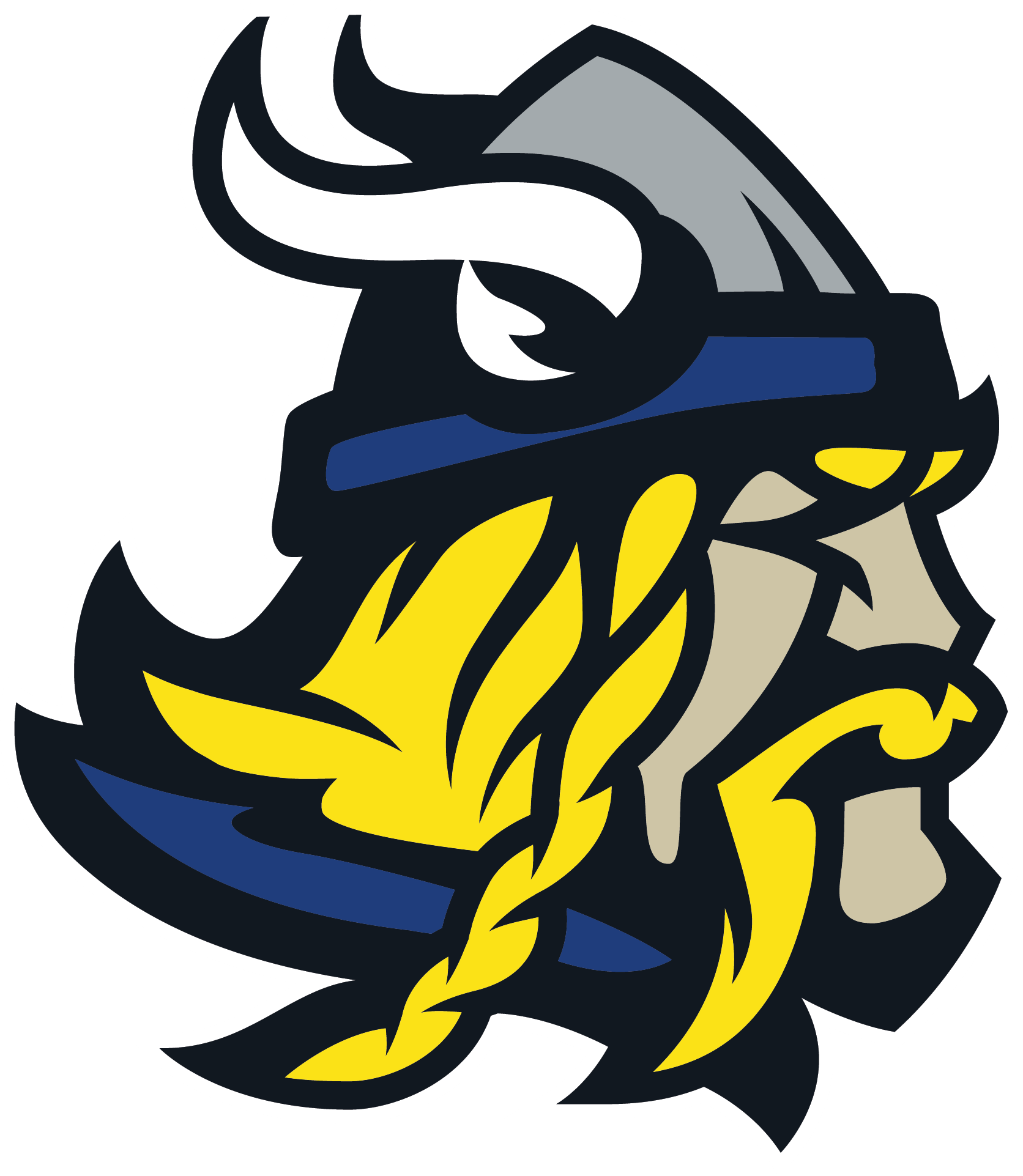 Jackson Technology CenterDiverse Community, Shared Vision, Exceptional EducationParent ResponsibilitiesKnow what my child should learn and know at grade level and how I, as a parent, can help my child learn.Explore magnet school options and advanced placement classes with a teacher or counselor.Communicate regularly with my child’s teacher in order to know how my child is doing.Make sure my child attends school every day on time. Monitor my child if possible during REMOTE Learning. Inform teacher if my child is having difficulty with homework or is having difficulty in school.Attend parent conferences, PTA meetings, and parent education workshops when possible and available (due to COVID-19). Provide necessary supplies to help my child be prepared for school and be able to complete assignments.Be an active parent/guardian and volunteer in my child’s class or at my child’s school (when available)Create a home environment that is safe for my child.Know my child’s friends and their parents.Limit and balance my child’s TV, video game playing, and computer time with learning opportunities such as reading 20-30 minutes daily or going to the libraryStudent ResponsibilitiesHelp create a safe environment by following all school rules and policiesFollow the dress code policy.Come to school on time and prepared with supplies, books, and completed homework.If possible, attend before and after school tutoring if I have difficulty with assignments.Be ready to learn every day by putting effort into everything you do.Demonstrate respect for my principal, teachers, school staff members, including my bus driver (if I ride the bus) and other students.Use appropriate language at all times.Academics come first.Make an effort to get involved in school activities when possible.Help take care of our campus.I will be responsible for my own actions.Report suspicious activity.I will try to contribute to my house by behaving well to receive points.I will respect all houses, including mine.Bullying will not be tolerated at ALL.I will keep my hands and belongings to myself.I will not steal at ALL.I will always try to be positive.I will not commit any sexual behaviors towards others.School/Teacher ResponsibilitiesProvide a high quality curriculum and research based instructional practice to equip students to be successful both academically and for life.Create a learning environment where students feel safe, respected, and nurtured in order for healthy student-to-student relationships and healthy teacher-to-student relationships exist.Provide two-way communication with parent/guardian and child concerning “what” student should learn and know at grade level and “how” to engage parent’s in child’s education.Communicate with parent/guardian regularly on ways to help their child learn.Expect and challenge all students to learn at rigorous, high level of thinking and make connections with learning to real world applications.Seek resources and assistance for a child who is struggling with learning or having difficulty in school.Cover what students must know by the end of the yearEnsure that resources such as CANVAS are updated.Assist students who are struggling with learning models (Remote/F2F)